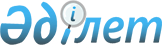 О признании утратившими силу некоторых решенийРешение Зайсанского районного маслихата Восточно-Казахстанской области от 20 декабря 2016 года № 9-4. Зарегистрировано Департаментом юстиции Восточно-Казахстанской области 11 января 2017 года № 4820      Примечание РЦПИ.

      В тексте документа сохранена пунктуация и орфография оригинала.

      В соответствии с пунктом 5 статьи 7 Закона Республики Казахстан от 23 января 2001 года "О местном государственном управлении и самоуправлении в Республике Казахстан", со статьей 27 Закона Республики Казахстан от 6 апреля 2016 года "О правовых актах" Зайсанский районный маслихат РЕШИЛ:

      1. Признать утратившим силу некоторые решения Зайсанского районного маслихата согласно приложению к настоящему решению.

      2. Настоящее решение вводится в действие с 1 января 2017 года.

      

 Перечень утративших силу некоторых решений Зайсанского районного маслихата      1. Решение Зайсанского районного маслихата от 23 декабря 2015 года № 41-1 "О бюджете Зайсанского района на 2016-2018 годы" (зарегистрировано в Реестре государственной регистрации нормативных правовых актов за номером 4324, опубликовано в № 8 районной газеты "Достык" от 3 февраля 2016 года).

      2. Решение от 7 апреля 2016 года № 2-1 "О внесении изменений и дополнений в решение Зайсанского районного маслихата от 23 декабря 2015 года № 41-1 "О бюджете Зайсанского района на 2016-2018 годы" (зарегистрировано в Реестре государственной регистрации нормативных правовых актов за номером 4498, опубликовано в № 34 районной газеты "Достык" от 4 мая 2016 года, в информационно-правовой системе "Әділет" 16 мая 2016 года).

      3. Решение от 10 июня 2016 года № 3-5/1 "О внесении изменений в решение Зайсанского районного маслихата от 23 декабря 2015 года № 41-1 "О бюджете Зайсанского района на 2016-2018 годы" (зарегистрировано в Реестре государственной регистрации нормативных правовых актов за номером 4568, опубликовано в № 54 районной газеты "Достык" от 16 июля 2016 года, в информационно-правовой системе "Әділет" 11 июля 2016 года).

      4. Решение от 29 июля 2016 года № 5-6/1 "О внесении изменений в решение Зайсанского районного маслихата от 23 декабря 2015 года № 41-1 "О бюджете Зайсанского района на 2016-2018 годы" (зарегистрировано в Реестре государственной регистрации нормативных правовых актов за номером 4631, опубликовано в № 68 районной газеты "Достык" от 3 сентября 2016 года, в информационно-правовой системе "Әділет" 17 августа 2016 года).

      5. Решение от 14 октября 2016 года № 6-1 "О внесении изменений в решение Зайсанского районного маслихата от 23 декабря 2015 года № 41-1 "О бюджете Зайсанского района на 2016-2018 годы" (зарегистрировано в Реестре государственной регистрации нормативных правовых актов за номером 4703, опубликовано в № 88 районной газеты "Достык" от 12 ноября 2016 года, в информационно-правовой системе "Әділет" 9 ноября 2016 года).

      6. Решение от 28 ноября 2016 года № 8-1 "О внесении изменений в решение Зайсанского районного маслихата от 23 декабря 2015 года № 41-1 "О бюджете Зайсанского района на 2016-2018 годы" (зарегистрировано в Реестре государственной регистрации нормативных правовых актов за номером 4759, опубликовано в № 97 районной газеты "Достык" от 14 декабря 2016 года).

      7. Решение Зайсанского районного маслихата от 22 декабря 2015 года № 41-8/1 "О предоставлении мер социальной поддержки специалистам в области здравоохранения, образования, социального обеспечения, культуры, спорта и агропромышленного комплекса прибывшим для работы и проживания в сельские населенные пункты на 2016 год" (зарегистрировано в Реестре государственной регистрации нормативных правовых актов за номером 4349, опубликовано в № 9 районной газеты "Достык" от 6 февраля 2016 года, в информационно-правовой системе "Әділет" 18 апреля 2016 года). 


					© 2012. РГП на ПХВ «Институт законодательства и правовой информации Республики Казахстан» Министерства юстиции Республики Казахстан
				
      Председатель сессии

Ф. Мухаметкалиев

      Секретарь районного маслихата

Д. Ыдырышев
Приложение к решению 
Зайсанского районного 
маслихата 
от 20 января 2016 года № 9-4